07/02/2023BionexoRESULTADO – TOMADA DE PREÇON° 2023201TP33895HEMUO Instituto de Gestão e Humanização – IGH, entidade de direito privado e sem fins lucrativos,classificado como Organização Social, vem tornar público o resultado da Tomada de Preços, coma finalidade de adquirir bens, insumos e serviços para o HEMU - Hospital Estadual da Mulher,com endereço à Rua R-7, S/N, Setor Oeste, Goiânia, CEP: 74.125-090.Bionexo do Brasil LtdaRelatório emitido em 07/02/2023 16:04CompradorIGH - HEMU - Hospital Estadual da Mulher (11.858.570/0002-14)Rua R 7, esquina com Av. Perimetral s/n - Setor Oeste - GOIÂNIA, GO CEP: 74.530-020Relação de Itens (Confirmação)Pedido de Cotação : 266446703COTAÇÃO Nº 33895 - INFORMÁTICA - HEMU JAN/2023Frete PróprioObservações: *PAGAMENTO: Somente a prazo e por meio de depósito em conta PJ do fornecedor. *FRETE: Só serãoaceitas propostas com frete CIF e para entrega no endereço: RUA R7 C/ AV PERIMETRAL, SETOR OESTE, Goiânia/GO CEP:74.125-120, dia e horário especificado. *CERTIDÕES: As Certidões Municipal, Estadual de Goiás, Federal, FGTS eTrabalhista devem estar regulares desde a data da emissão da proposta até a data do pagamento. *REGULAMENTO: Oprocesso de compras obedecerá ao Regulamento de Compras do IGH, prevalecendo este em relação a estes termos emcaso de divergência.Tipo de Cotação: Cotação NormalFornecedor : Todos os FornecedoresData de Confirmação : TodasFaturamentoMínimoPrazo deEntregaValidade daPropostaCondições dePagamentoFornecedorFrete ObservaçõesSoluções Empresariais IntegradasDe ServiçosGOIÂNIA - GO7 dias apósconfirmação1R$ 550,000001/02/202330 ddlCIFnullJamismar Rodrigues Diniz - nulljamismar.diniz@gruposeis.com.brMais informaçõesProgramaçãode EntregaPreçoUnitárioValorTotalProdutoCódigoFabricante Embalagem Fornecedor Comentário JustificativaBrasíndice Rent(R$) QuantidadeUsuárioCABO REDELANFURUKAWASOHOPLUSCAT6 U/UTPCMX AZULCLAROCERTIFICADOCX 305M -SOHOPLUSCAT6E AZULCLARO -CAIXA DE CABO DEREDE CAT.6 DE;FAMASI:COTADO PORUM CNPJ E SERÁFATURADO POROUTRO / RK EPAPELARIASHALON: NÃORESPONDERAME-MAIL DE305MTS -CABO DEDaniellyEvelynDADOS GIGABITETHERNET U/UTPCAT.6 23 AWG 4PARES CMSoluçõesEmpresariaisIntegradasDe ServiçosPereira DaCruzR$R$143957-CAIXAnullR$ 0,00005 Unidade1.115,55005.577,7500ANSI/TIA/EIA-568.2-D ROHS ETL 100%COBREHOMOLOGADOANATEL COR AZUL03/02/202315:25HOMOLOGAÇÃOFURUKAWACONECTOR FEMEADE REDE GIGABITETHERNET CAT. 6RJ-45 -> CONECTORFÊMEA DE REDEGIGABIT ETHERNETU/UTP CAT. 6 RJ-45DaniellyEvelynPereira DaCruzCONECTORFEMEA RJ45KEYSTONECAT.6 -IMPORTADO -IMPORTADOSoluçõesEmpresariaisIntegradasDe ServiçosFornecedoresnão atingemfaturamentomínimo;R$806,00002346757--UNIDADECAIXAnullnullR$ 8,0600 R$ 0,0000100 Peca03/02/202315:2522 A 26 AWGEIA/TIA 568 C.2ROHS ETLHEADSET C/ BASE 34095DISCADORA RJ-11 -TELEFONEHEADSETANALOGICOHSB 50 C/BASESoluçõesEmpresariaisIntegradasDe Serviços;SUPRIMAIS:NÃO FATURAPOR PENDÊNCIAFINANCEIRA /PAPELARIAR$R$ 0,00005 UnidadeR$949,2500DaniellyEvelynPereira DaCruz189,8500>- CONEXAO RJ-11(BASE DISCADORA)ATENDIMENTO-AUTOMATICO -CAMPAINHAPROGRAMAVEL COMAPROXIMADAMENTETONS E 3 NIVEISDE VOLUME -DISCADORAPRETO4013330 -HSB 50 -SHALON: NÃORESPONDEU E-MAIL DEHOMOLOGAÇÃO:LAVOLI: NÃOATINGE03/02/202315:253INTELBRASREDISCAGEM EMPABX - SIGILO NATRANSMISSAO -MUTEFATURAMENTOMÍNIMOCARACTERISTICASDO FONE DECABECA - CONEXAORJ-9 - TIARAAJUSTAVEL - TUBODE VOZ REMOVIVELE AJUSTAVEL -PROTETORAURICULAR EMCOURINO OUhttps://bionexo.bionexo.com/jsp/RelatPDC/relat_adjudica.jsp1/2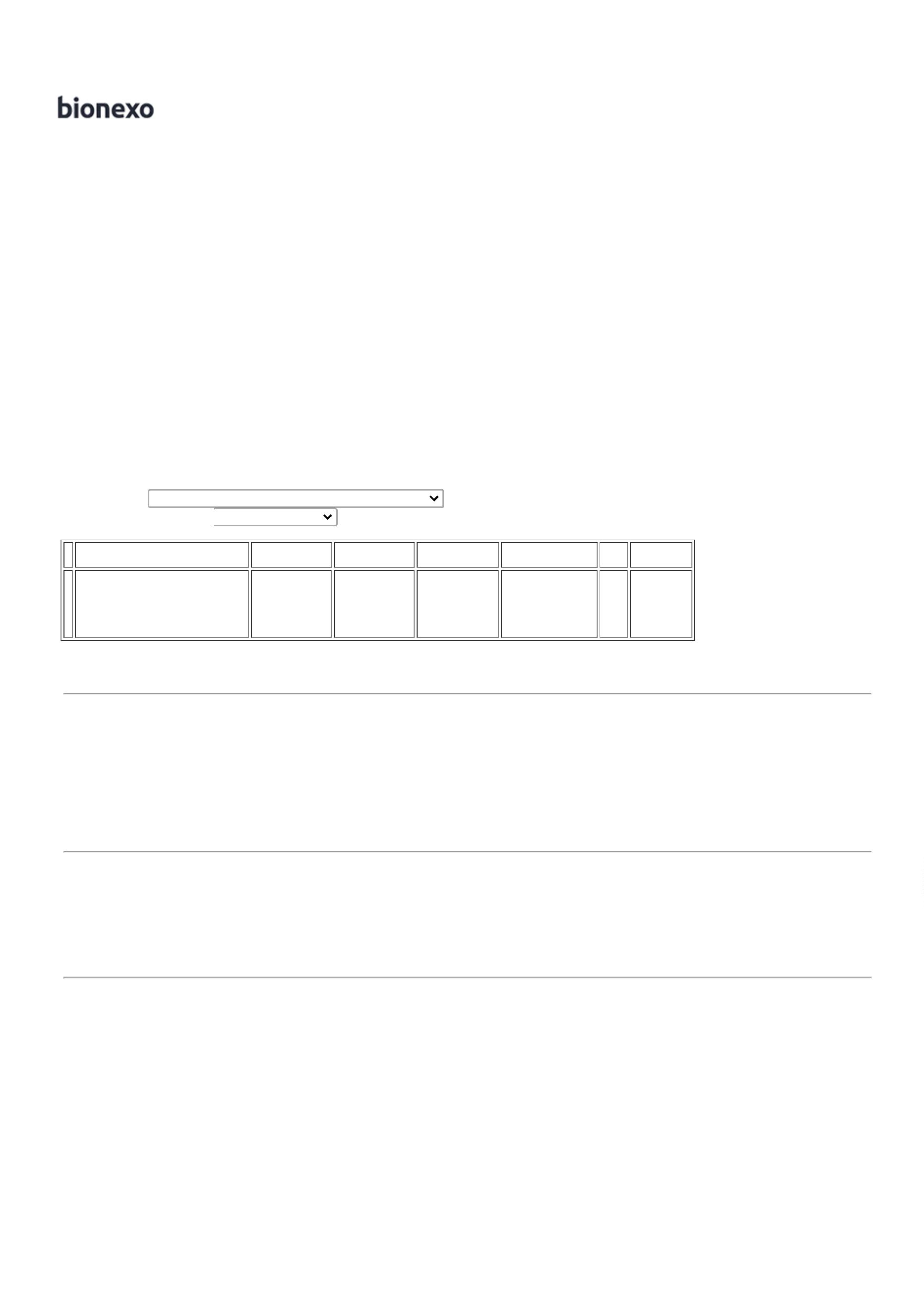 07/02/2023BionexoMATERIAL SIMILARDESIGN-ERGONOMICO. LEVEE CONFORTAVEL -COMPATIVEL COMTODAS AS BASESDISCADORAS EAMPLIFICADORES. -UNIDADEPATCH PANELCAT.6 24PORTAS C/GUIA WT-2178C-110-24P - WT-DaniellyEvelynPereira DaCruzSoluçõesEmpresariaisIntegradasDe ServiçosFornecedoresnão atingemfaturamentomínimo;PATCH PANEL 24PORTAS CAT-6 -UNIDADER$198,2700R$396,5400425829-UNIDADEnullR$ 0,00002 Unidade2178C-110-4P -SECCON03/02/202315:252DaniellyEvelynPereira DaCruzPEN DRIVE6GBADAPTADORSD MC112 -MC112 -1SoluçõesEmpresariaisIntegradasDe ServiçosFornecedoresnão atingemfaturamentomínimo;PEN DRIVE 16GB -UNIDADER$36,9600R$73,9200567373872430427447---PACOTEPACOTEPACOTEnullnullnullR$ 0,0000R$ 0,0000R$ 0,00002 Unidade2 Unidade2 Unidade03/02/202315:25MULTILASERPEN DRIVEDaniellyEvelynPereira DaCruz322GB M200R.0 HS-USB-SoluçõesEmpresariaisIntegradasDe ServiçosR$25,6900R$51,3800PEN DRIVE 32 GBM200R/32G -HS-USB-M200R/32G -HIKVISION--03/02/202315:25DaniellyEvelynPereira DaCruzPEN DRIVETWIST 8GBUSB PD587 -PD587 -SoluçõesEmpresariaisIntegradasDe ServiçosR$21,8000R$43,6000PENDRIVE 08GBMULTILASER03/02/202315:25TotalParcial:R$1118.018.07.898,4400Total de Itens da Cotação: 7Total de Itens Impressos: 7TotalGeral:R$7.898,4400Clique aqui para geração de relatório completo com quebra de páginahttps://bionexo.bionexo.com/jsp/RelatPDC/relat_adjudica.jsp2/2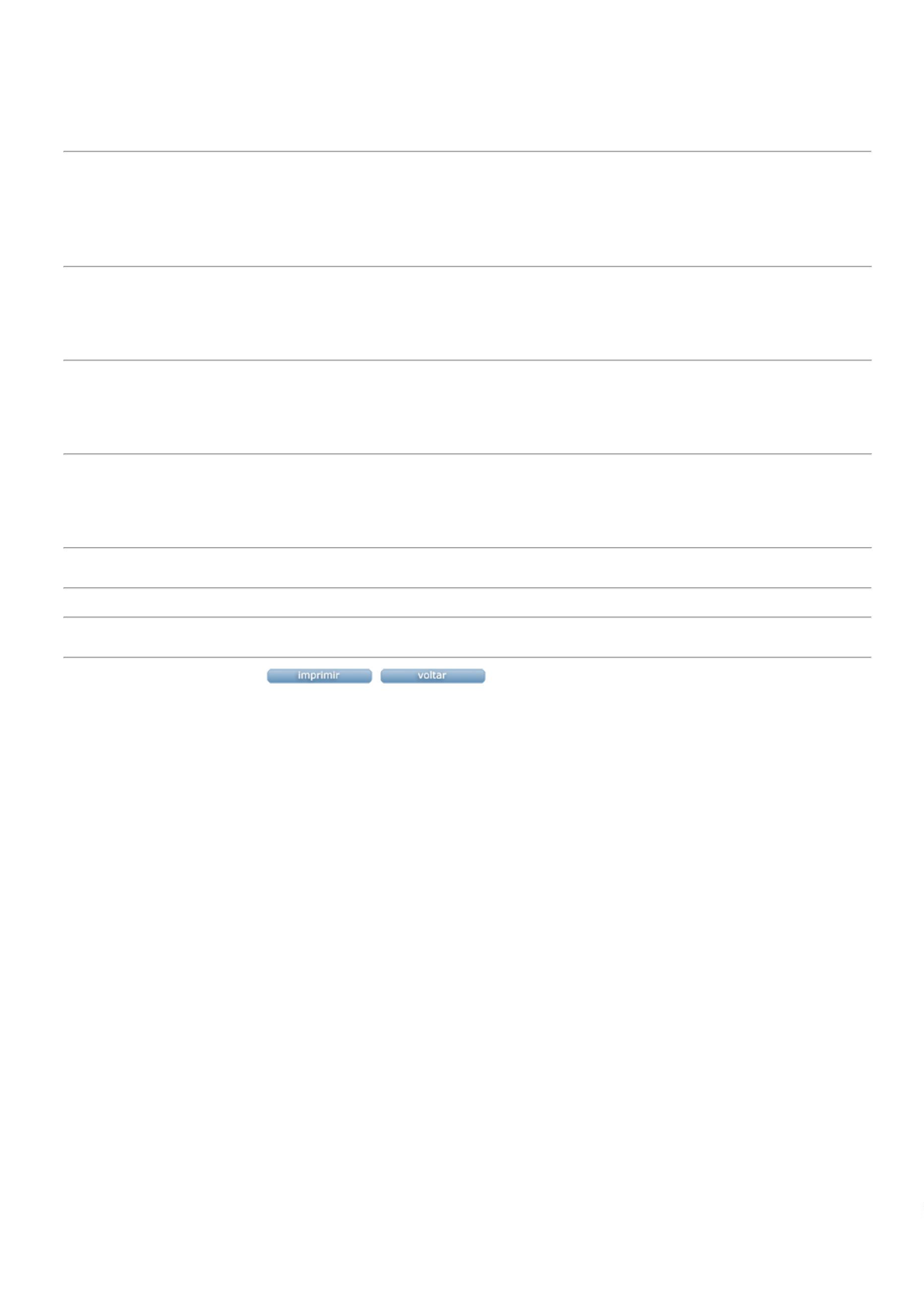 